г. Новокузнецк 01.01.2019 г.                                        Прайс-лист грузового такси                    на транспортные услуги, а/м. грузоподъемностью 1,5т, 2,0т, 3,0т, 5,0т.*.Пятиместные и удлиненные Газели относятся к а/м. грузоподъемностью 2,0т.   1.Стоимость буксировки легкового а/м – 800руб./час. 2.Услуги грузчиков – 250 руб./час. 3.Вывоз мусора а/м Газель грузоподъемностью 1,5 т 1 рейс - 3000 руб., в пределах города.4.Использование рефрижератора увеличивает цену на 15% от прайс-листа. 5.Первый час оплачивается полностью, следующее время поминутно, из расчета цены Центрального района cоответствующей грузоподъемности.6.На а/м грузоподъемностью более 5т, спецтехнику и на направления, не указанные в настоящем прайс листе - цена договорная. 7. Время, предусмотренное на выполнение пригородных и междугородних рейсов, рассчитано с учетом возврата а/м в город.8. При переезде, из района в район, прибавляется разница цены одного района минус цена 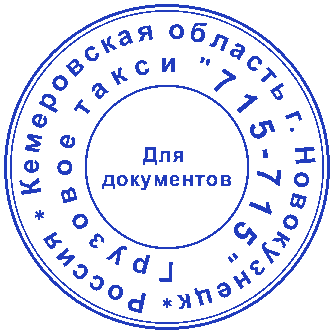 Центрального района.т. (3843) 715-715, т. (3843) 71-55-55, 8-905-905-1-905, 8-923-4-715-715страница 1страница 2г. Новокузнецк    01.01.2019 г.страница 3страница 4По районам г. Новокузнецка (руб./час)1,5 т2,0т*3,0 т5,0 тЦентральный район, до Запсибовского моста, до Кузнецкого моста,ДОЗ, 6-йкилометр, рабочий поселок, ближнее Куйбышево.450540690900Дальнее Куйбышево, Шахта Димитрова, гора Соколиная, 375 км, Редаково (до строительного магазина), Садовая,  Митино, Кузнецк (до мебельной ф-ки), Малоэтажка, Алюминиевый завод.5006007601000Точилино (ж/д больница), Завод «Универсал», Новобайдаевка, ф-ка "Знамя", Верх. Редаково, Заводской район (жилая зона).5506608301100Байдаевка, Верх. Колония, Кульяновка, 5 ферма, Монтаж, Бедарево, с. Кругленькое, Телеуты, Заводской район (промзона),ул. Матросова.6007209001200Новоильинский район, Абашево,  Лапин Лог, Лыжная база, Бызово, Кондомское шоссе 55.6507809701300Старая Ильинка, ЗСМК, Черная речка, полигон ТБО, Пушкино, ЦОФ Кузнецкая.70084010501400Стоимость работы манипулятора грузоподъемностью 5,0т - 1400 руб./час, оплачивается не менее двух часов, включая время в дороге из Центрального района. На пригород и межгород отдельный прайс-лист.Ш а х т ы                                                      Р а з р е з ыШ а х т ы                                                      Р а з р е з ыШ а х т ы                                                      Р а з р е з ыШ а х т ы                                                      Р а з р е з ыШ а х т ы                                                      Р а з р е з ыШ а х т ы                                                      Р а з р е з ыШ а х т ы                                                      Р а з р е з ыШ а х т ы                                                      Р а з р е з ыШ а х т ы                                                      Р а з р е з ыШ а х т ы                                                      Р а з р е з ыШ а х т ы                                                      Р а з р е з ыШ а х т ы                                                      Р а з р е з ыШ а х т ы                                                      Р а з р е з ыШ а х т ы                                                      Р а з р е з ыШ а х т ы                                                      Р а з р е з ыШ а х т ы                                                      Р а з р е з ыШ а х т ы                                                      Р а з р е з ыШ а х т ы                                                      Р а з р е з ыШ а х т ы                                                      Р а з р е з ыНаправление1,5т2,0т2,0т3,0т3,0т5,0т5,0тВремяНаправлениеНаправление1,5т1,5т2,0т3,0т3,0т5,0т5,0тВремяАллардинская	27603240324042004200552055204чБачатский р-з	Бачатский р-з	46004600540070007000920092006ч40мАнжерская Ю.9200107501075013800138001840018400БерезовскийБерезовский13801380162021002100276027602чАнтоновская11501350135017501750230023001ч40мВиноградовскийВиноградовский34503450405052505250690069005чБольшевик11501350135017501750230023001ч40мЕрунаковскийЕрунаковский27602760324042004200552055204чЕрунаковская 827603240324042004200552055204чИнскойИнской34503450405052505250690069005чЕсаульская18402160216028002800368036802ч40мЛиствянскийЛиствянский13801380162021002100276027602чКыргайская27603240324042004200552055204чКалтанскийКалтанский19551955229529752975391039102ч50мЛиствяжная34504050405052505250690069005чКамышанскийКамышанский27602760324042004200552055204чОсинниковская16101890189024502450322032202ч20мКарагайлинскийКарагайлинский27602760324042004200552055204чРаспадская29903510351045504550598059804ч20мКараканскийКараканский41404140486063006300828082806чРаспадская кокс.ккокскоксовая32203780378049004900644064404ч40мКийзайскийКийзайский27602760324042004200552055204чУльяновская27603240324042004200552055204чКыргайскийКыргайский27602760324042004200552055204чУсковская27603240324042004200552055204чРаспадскийРаспадский34503450405052505250690069005чЮбилейная11501350135017501750230023001ч40мСибиргинскийСибиргинский25302530297038503850506050603ч40мЯлевского	23002700270035003500460046003ч20мСтепановскийСтепановский13801380162021002100276027602чТалдинскийТалдинский23002300270035003500460046003ч20мТалдинский ЮжныйТалдинский Южный27602760324042004200552055204чЧеремноваЧеремнова27602760324042004200552055204чЮжный НедорезовоЮжный Недорезово14951495175522752275299029902ч10мМЕЖГОРОДМЕЖГОРОДМЕЖГОРОДМЕЖГОРОДМЕЖГОРОДМЕЖГОРОДМЕЖГОРОДМЕЖГОРОДМЕЖГОРОДМЕЖГОРОДМЕЖГОРОДМЕЖГОРОДМЕЖГОРОДМЕЖГОРОДМЕЖГОРОДМЕЖГОРОДМЕЖГОРОДМЕЖГОРОДМЕЖГОРОДНаправление1,5т1,5т2,0т2,0т3,0т3,0т5,0т5,0тНаправление1,5т1,5т2,0т2,0т2,0т3,0т3,0т5,0т5,0тАбакан2920029200341003410043800438005840058400Красноярск238002380027800278002780035700357004760047600Академгородок1140011400133001330017100171002280022800Кызыл400004000047000470004700060000600008000080000Алейск1780017800208002080026700267003560035600Линево119001190013900139001390017900179002380023800Алтай pales1350013500158001580020300203002700027000Майск135001350015600156001560020250202502700027000Анжеро-Судж.1030010300120001200015500155002060020600Мариинск114001140013300133001330017100171002280022800Артыбаш1080010800126001260016200162002160021600Новосибирск103001030012000120001200015500155002060020600Ачинск1780017800222002220026700267003560035600Омск324003240037800378003780048600486006480064800Барабинск2380023800278002780035700357004760047600Панфилово65006500760076007600980098001300013000Барнаул1140011400133001330017100171002280022800Промышленное7600760089008900890011400114001520015200Белокуриха1270012700148001480019000190002540025400Рубцовск216002160025200252002520032400324004320043200Березовский89008900104001040013400134001780017800Спаск8100810095009500950012200122001620016200Бердск1140011400133001330017100171002280022800Тайга103001030012000120001200015500155002060020600Бийск89008900104001040013400134001780017800Таштагол7600760089008900890011400114001520015200Боготол1780017800208002080026700267003560035600Тисуль151001510017600176001760022700227003020030200Борисово760076008900890011400114001520015200Тогучин Нов.обл.103001030012000120001200015500155002060020600Верх-Чебула1140011400133001330017100171002280022800Томск114001140013300133001330017100171002280022800Горно-Алтайск1140011400133001330017100171002280022800Топки7600760089008900890011400114001520015200Журавлево760076008900890011400114001520015200Турочак114001140013300133001330017100171002280022800Завъялово1940019400226002260029100291003880038800Тяжин119001190013900139001390017900179002380023800Залесово760076008900890011400114001520015200Чемал151001510017600176001760022700227003020030200Заринск89008900104001040013400134001780017800Черепаново140001400016300163001630021000210002800028000Зеленогорск760076008900890011400114001520015200Черногорск292002920034100341003410043800438005840058400Змеиногорск2380023800278002780035700357004760047600Чугунаш7000700082008200820010500105001400014000Искитим1140011400133001330017100171002280022800Шарыпово210002100026300263002630031500315004200042000Кабырза1030010300120001200015500155002060020600Шерегеш7600760089008900890011400114001520015200Калинкино760076008900890011400114001520015200Юрга8900890010400104001040013400134001780017800Карасук2380023800278002780035700357004760047600Яровое238002380027800278002780035700357004760047600Кедровка89008900104001040013400134001780017800Яшкино103001030012000120001200015500155002060020600Кемерово760076008900890011400114001520015200Яя1140011400133001330013300171001710022800228001. В стоимость рейса по междугородним перевозкам входит время погрузочно-разгрузочных работ в течение трех часов, дополнительное время оплачивается по часовой тарифной ставке используемого а/м соответствующей грузоподъемности.                         2. Рейс с грузом в оба конца оплачивается 1,5 тарифа.1. В стоимость рейса по междугородним перевозкам входит время погрузочно-разгрузочных работ в течение трех часов, дополнительное время оплачивается по часовой тарифной ставке используемого а/м соответствующей грузоподъемности.                         2. Рейс с грузом в оба конца оплачивается 1,5 тарифа.1. В стоимость рейса по междугородним перевозкам входит время погрузочно-разгрузочных работ в течение трех часов, дополнительное время оплачивается по часовой тарифной ставке используемого а/м соответствующей грузоподъемности.                         2. Рейс с грузом в оба конца оплачивается 1,5 тарифа.1. В стоимость рейса по междугородним перевозкам входит время погрузочно-разгрузочных работ в течение трех часов, дополнительное время оплачивается по часовой тарифной ставке используемого а/м соответствующей грузоподъемности.                         2. Рейс с грузом в оба конца оплачивается 1,5 тарифа.1. В стоимость рейса по междугородним перевозкам входит время погрузочно-разгрузочных работ в течение трех часов, дополнительное время оплачивается по часовой тарифной ставке используемого а/м соответствующей грузоподъемности.                         2. Рейс с грузом в оба конца оплачивается 1,5 тарифа.1. В стоимость рейса по междугородним перевозкам входит время погрузочно-разгрузочных работ в течение трех часов, дополнительное время оплачивается по часовой тарифной ставке используемого а/м соответствующей грузоподъемности.                         2. Рейс с грузом в оба конца оплачивается 1,5 тарифа.1. В стоимость рейса по междугородним перевозкам входит время погрузочно-разгрузочных работ в течение трех часов, дополнительное время оплачивается по часовой тарифной ставке используемого а/м соответствующей грузоподъемности.                         2. Рейс с грузом в оба конца оплачивается 1,5 тарифа.1. В стоимость рейса по междугородним перевозкам входит время погрузочно-разгрузочных работ в течение трех часов, дополнительное время оплачивается по часовой тарифной ставке используемого а/м соответствующей грузоподъемности.                         2. Рейс с грузом в оба конца оплачивается 1,5 тарифа.1. В стоимость рейса по междугородним перевозкам входит время погрузочно-разгрузочных работ в течение трех часов, дополнительное время оплачивается по часовой тарифной ставке используемого а/м соответствующей грузоподъемности.                         2. Рейс с грузом в оба конца оплачивается 1,5 тарифа.1. В стоимость рейса по междугородним перевозкам входит время погрузочно-разгрузочных работ в течение трех часов, дополнительное время оплачивается по часовой тарифной ставке используемого а/м соответствующей грузоподъемности.                         2. Рейс с грузом в оба конца оплачивается 1,5 тарифа.1. В стоимость рейса по междугородним перевозкам входит время погрузочно-разгрузочных работ в течение трех часов, дополнительное время оплачивается по часовой тарифной ставке используемого а/м соответствующей грузоподъемности.                         2. Рейс с грузом в оба конца оплачивается 1,5 тарифа.1. В стоимость рейса по междугородним перевозкам входит время погрузочно-разгрузочных работ в течение трех часов, дополнительное время оплачивается по часовой тарифной ставке используемого а/м соответствующей грузоподъемности.                         2. Рейс с грузом в оба конца оплачивается 1,5 тарифа.1. В стоимость рейса по междугородним перевозкам входит время погрузочно-разгрузочных работ в течение трех часов, дополнительное время оплачивается по часовой тарифной ставке используемого а/м соответствующей грузоподъемности.                         2. Рейс с грузом в оба конца оплачивается 1,5 тарифа.1. В стоимость рейса по междугородним перевозкам входит время погрузочно-разгрузочных работ в течение трех часов, дополнительное время оплачивается по часовой тарифной ставке используемого а/м соответствующей грузоподъемности.                         2. Рейс с грузом в оба конца оплачивается 1,5 тарифа.1. В стоимость рейса по междугородним перевозкам входит время погрузочно-разгрузочных работ в течение трех часов, дополнительное время оплачивается по часовой тарифной ставке используемого а/м соответствующей грузоподъемности.                         2. Рейс с грузом в оба конца оплачивается 1,5 тарифа.1. В стоимость рейса по междугородним перевозкам входит время погрузочно-разгрузочных работ в течение трех часов, дополнительное время оплачивается по часовой тарифной ставке используемого а/м соответствующей грузоподъемности.                         2. Рейс с грузом в оба конца оплачивается 1,5 тарифа.1. В стоимость рейса по междугородним перевозкам входит время погрузочно-разгрузочных работ в течение трех часов, дополнительное время оплачивается по часовой тарифной ставке используемого а/м соответствующей грузоподъемности.                         2. Рейс с грузом в оба конца оплачивается 1,5 тарифа.1. В стоимость рейса по междугородним перевозкам входит время погрузочно-разгрузочных работ в течение трех часов, дополнительное время оплачивается по часовой тарифной ставке используемого а/м соответствующей грузоподъемности.                         2. Рейс с грузом в оба конца оплачивается 1,5 тарифа.1. В стоимость рейса по междугородним перевозкам входит время погрузочно-разгрузочных работ в течение трех часов, дополнительное время оплачивается по часовой тарифной ставке используемого а/м соответствующей грузоподъемности.                         2. Рейс с грузом в оба конца оплачивается 1,5 тарифа.Направление1,5т2,0т3,0т5,0тВремяНаправление1,5т2,0т3,0т5,0тВремяАбагур. разъезд13801620210027602чКандалеп27603240420055204чАбагур-Лесной13801620210027602чКарагайла27603240420055204чАлександровка29903510455059804ч20мКаракан34504050525069005чАлексеевка25302970385050603ч40мКарлык   10917252025262534502ч30мАнаньино23002700350046003ч20мКарлык   11116101890245032202ч20мАнисимово17252025262534502ч30мКарлык   11314951755227529902ч10мАпанас27603240420055204чКарчит23002700350046003ч20мАртышта34504050525069005чКерлегеш23002700350046003ч20мАртышта-233353915507566704ч50мКинерки В.16101890245032202ч20мАтаманово 11501350175023001ч40мКинерки Н.18402160280036802ч40мАфонино25302970385050603ч40мКиселевск (Кр. Камень)       27603240420055204чАшмарино18402160280036802ч40мКиселевск-центр23002700350046003ч20мАэропорт11501350175023001ч40мКлючи14951755227529902ч10мБаевка14951755227529902ч10мКолмагоры34504050525069005чБалбынь18402160280036802ч40мКостенково16101890245032202ч20мБезруково14951755227529902ч10мКосой порог27603240420055204чБеларусь19552295297539102ч50мКотино23002700350046003ч20мБелово34504050525069005чКрасный Брод32203780490064404ч40мБенжереп-125302970385050603ч40мКрасинск11501350175023001ч40мБенжереп-229903510455059804ч20мКрасн. углекоп13801620210027602чБелый Этап32203780490064404ч40мКрасулино16101890245032202ч20мБерезово13801620210027602чКраснознаменка29903510455059804ч20мБерензас18402160280036802ч40мКузедеево20702430315041403ч Берензас верх.20702430315041403ч Кульчаны13801620210027602чБоровково13801620210027602чКурегеш16101890245032202ч20мБукино11501350175023001ч40мКуртуково11501350175023001ч40мБунгур805945122516101ч10мЛесн республика805945122516101ч10мБурлаки27603240420055204чЛенинск-Кузн.  41404860630082806чп. Вард10351215157520701ч30мЛиствяги11501350175023001ч40мВерх-Егос23002700350046003ч20мЛучшево13801620210027602чВерх. Чумыш29903510455059804ч20мЛыс27603240420055204чВеселый18402160280036802ч40мМаганак16101890245032202ч20мВысокий14951755227529902ч10мМайзас29903510455059804ч20мГавриловка бл.   13801620210027602чМакариха32203780490064404ч40мГавриловка19552295297539102ч50мМалиновка бл.14951755227529902ч10мГлуховка9201080140018401ч20мМалиновка дал.27603240420055204чГрамотеино36804320560073605ч20мМалово11501350175023001ч40мГрачики14951755227529902ч 10мМартыново517560757875103507ч30мГРЭС16101890245032202ч20мМатюшино11501350175023001ч40мГурьевск41404860630082806чМеждуреченск27603240420055204чЕлань13801620210027602чМеталлург с-з9201080140018401ч20мЕльцовка43705130665087406ч20мМир805945122516101ч10мЕрунаково станция / 78км18402160280036802ч40мМихайловка13801620210027602чЕрунаково деревня27603240420055204чМичурино16101890245032202ч20мЕсауловка13801620210027602чМунай27603240420055204чЗагадное41404860630082806чМундыбаш27603240420055204чЗагорский805945122516101ч10мМуратово13801620210027602чЗенково13801620210027602чМостовая32203780490064404ч40мЗаречный16101890245032202ч20мМохово37954455577575905ч30мИганино19552295297539102ч50мМрассу21852565332543703ч10мКаз41404860630082806чМыски20702430315041403ч Казанково23002700350046003ч20мНиколаевка18402160280036802ч40мКалачево	9201080140018401ч20мНедорезово14951755227529902ч10мКалиновка16101890245032202ч20мНовобачаты34504050525069005чКалтан18402160280036802ч40мНовопестерево552064808400110408чКаменный ключ37954455577575905ч30мНовосафоново21852565332543703ч10мКамешек29903510455059804ч20мНовый Городок34504050525069005чНаправление1.5т2.0т3.0т5.0тВремяВремяНаправление1.5т2.0т3.0т5.0тВремяВремяНовый путь16101890245032202ч20м2ч20мТалда21852565332543703ч10м3ч10мНовый Урал16101890245032202ч20м2ч20мТальжино13801620210027602ч2чОзерки16101890245032202ч20м2ч20мТаежка805945122516101ч10м1ч10мОктябрьский32203780490064404ч40м4ч40мТаежный13801620210027602ч2чОсинники/405км16101890245032202ч20м2ч20мТайлеп19552295297539102ч50м3ч2ч50м3чОсиновое Пл.29903510455059804ч20м4ч20мТаргай13801620210027602ч2чОсман27603240420055204ч4чТельбес29903510455059804ч20м4ч20мПашкино14951755227529902ч10м2ч10мТемир-Тау37954455577575905ч30м5ч30мПервомайский20702430315041403ч3чТерентьевск20702430315041403ч3чПодгорное13801620210027602ч2чТерехино14951755227529902ч10м2ч10мПодкатунь29903510455059804ч20м4ч20мТихоновка21852565332543703ч10м3ч10мПодобас18402160280036802ч40м2ч40мТогул575067508750115008ч20м8ч20мПодстрелка23002700350046003ч20м3ч20мТопаз21852565332543703ч10м3ч10мПолосухино13801620210027602ч2чТутуяс27603240420055204ч4чПолысаево37954455577575905ч30м5ч30мТырган20702430315041403ч3чПоследниково34504050525069005ч5чУвал27603240420055204ч4чПостоянный18402160280036802ч40м2ч40мУлус25302970385050603ч40м3ч40мПритомский805945122516101ч10м1ч10мп. Усинский28753375437557504ч10м4ч10мПрокопьевск ц16101890245032202ч20м2ч20мУскат станция17252025262534502ч30м2ч30мПуштулим41404860630082806ч6чУскат21852565332543703ч10м3ч10мРассвет9201080140018401ч20м1ч20мУспенка20702430315041403ч3чРодники13801620210027602ч2чУчул16101890245032202ч20м2ч20мСадопарк805945122516101ч10м1ч10мФедоровка16101890245032202ч20м2ч20мСалаир48305670735096607ч7чЦелинное575067508750115008ч20м8ч20мСарбала23002700350046003ч20м3ч20мЧебал-Су29903510455059804ч20м4ч20мСеверный10351215157520701ч30м1ч30мЧистая Грива20702430315041403ч3чСеверный Маг18402160280036802ч40м2ч40мЧистые пруды рива12651485192525301ч50м1ч50мСевск27603240420055204ч4чЧистогорск14951755227529902ч10м2ч10мСары-Чумыш34504050525069005ч5чЧистугаш25302970385050603ч40м3ч40мСидорово13801620210027602ч2чЧичирбаево19552295297539102ч50м2ч50мСлавино17252025262534502ч30м2ч30мЧувашка27603240420055204ч4чСметанино10351215157520701ч30м1ч30мЧульжан29903510455059804ч20м4ч20мСмирновка12651485192525301ч50м1ч50мЧусовитино552064808400110408ч8чСмирновка г.14951755227529902ч10м2ч10мШарап18402160280036802ч40м2ч40мСосновка9201080140018401ч20м1ч20мШартонка23002700350046003ч20м3ч20мСпиченково13801620210027602ч2чШорохово13801620210027602ч2чСтаробачаты46005400700092006ч40м6ч40мп. Школьный18402160280036802ч40м2ч40мСтаропестерево36804320560073605ч20м5ч20мШушталеп17252025262534502ч30м2ч30мСтепной13801620210027602ч2чЩедрухинская9201080140018401ч20м1ч20мСтрелковый к.11501350175023001ч40м1ч40мЮрьевка14951755227529902ч10м2ч10мТагарыш17252025262534502ч30м2ч30мЯсная поляна18402160280036802ч40м2ч40мТайжина14951755227529902ч10м2ч10м395 км14951755227529902ч10м2ч10мС а д о в ы е   о б щ е с т в аСадовые общества г. НовокузнецкаС а д о в ы е   о б щ е с т в аСадовые общества г. НовокузнецкаС а д о в ы е   о б щ е с т в аСадовые общества г. НовокузнецкаС а д о в ы е   о б щ е с т в аСадовые общества г. НовокузнецкаС а д о в ы е   о б щ е с т в аСадовые общества г. НовокузнецкаС а д о в ы е   о б щ е с т в аСадовые общества г. НовокузнецкаС а д о в ы е   о б щ е с т в аСадовые общества г. НовокузнецкаС а д о в ы е   о б щ е с т в аСадовые общества г. НовокузнецкаС а д о в ы е   о б щ е с т в аСадовые общества г. НовокузнецкаС а д о в ы е   о б щ е с т в аСадовые общества г. НовокузнецкаС а д о в ы е   о б щ е с т в аСадовые общества г. НовокузнецкаС а д о в ы е   о б щ е с т в аСадовые общества г. НовокузнецкаС а д о в ы е   о б щ е с т в аСадовые общества г. НовокузнецкаБунгурскиесады км9201080140018401ч20мОзеркиОзерки16101890245032202ч20м2ч20мГидроуголь10351215157520701ч30м1ч30мОзерный16101890245032202ч20м2ч20мДружба9201080140018401ч20м1ч20мПритомский9201080140018401ч20м1ч20мЗеленчиха805945122516101ч10м1ч10мПрогресс700830105014001ч1чКрасная Горка9201080140018401ч20м1ч20мРодничок805945122516101ч10м1ч10мКурейное9201080140018401ч20м1ч20мСлавино20702430315041403ч3чКыргай18402160280036802ч40м2ч40мСлавянка10351215157520701ч30м1ч30мЛитейщик9201080140018401ч20м1ч20мСолнечный11501350175023001ч40м1ч40мМалиновая г.9201080140018401ч20м1ч20мТранспортник11501350175023001ч40м1ч40мМаяковая гора60071090012001ч1чУгольщик805945122516101ч10м1ч10мМеталлург -313801620210027602ч2чУскат23002700350046003ч20м3ч20мМеталлург-109201080140018401ч20м1ч20мШахтопроходчик11501350175023001ч40м1ч40мМолодость9201080140018401ч20м1ч20мШвейник12651485192525301ч50м1ч50мНасосная10351215157520701ч30м1ч30м